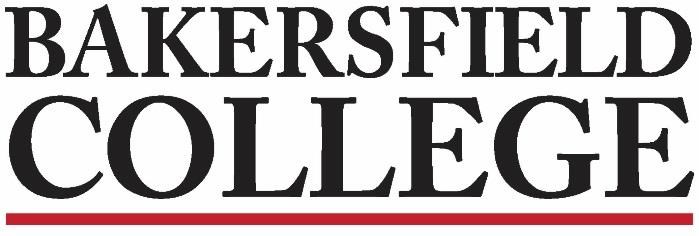 Accreditation and Institutional Quality (AIQ) Committee February 11, 2020 3:00 to 4:00 in LIB 215 Notes1. Members Craig Hayward, Grace Commiso, Jessica Wojtysiak, Todd Coston, Sondra Keckley, Kimberly Nickell, Jonathan Brown, Talita Pruett, Jason Stratton, Dena Rhoades, Brent Wilson, Madison Sanchez, Ernie Quintero, Samantha Pulido, Laura Miller, Kim Arbolante & Isabel Castaneda 2. Approval of Minutes Minutes were sent to the committee by Laura Miller; they were approved. We took a quick look at the AIQ webpage for accuracy. 5 minutes 3. Chairs Reports: Chairs; Assessment Committee; Program Review Committee; Strategic Directions Kim reported out: Program Review met Feb. 4.  PRC will be having a drop work day for their committee members to work in eLumen, update the questions, and refine the process.  We hope to roll out Program Review in April ’20 to give departments a chance to request training and get an early start to the cycle.Grace reported out.  Educational Master Plan is on schedule and will be sent to E Board then Academic Senate.  It will come to AIQ as an informational item Feb. 25th.  Craig: A big data dive event will be happening that day (Feb. 25th). Faculty from each pathway and infinity group have been invited to work on data with data coaches and their teams. Action planning will occur: here’s the data; what are you going to do? Two separate events and groups hinged by lunch. It’s hoped that faculty leads for the pathways will come. PAC 101 is the location. Craig spoke about Cradle to Career and the scaling up of the Program Mapper.  Data Warehouse scaling up as well. A group will be visiting US Merced on joint faculty diversity projects. The CSSEE survey is beginning.  Scheduling with instructors to visit classes happening soon. 10 minutes 4. BC Services, Accreditation, and Institutional Quality Survey https://bakersfieldcollege.sjc1.qualtrics.com/jfe/form/SV_0wyWqZfbWd8yQhnVerbiage to introduce the survey is needed. Two surveys merged together (district, BC)AB620 CC, UC, CSU form collecting demographic data, gender identity and sexual orientation passed in 2011. District wide survey, gender question changed, male/female/non-binary. Craig went over the upcoming survey and the demographic section. Craig has done some simplifying of the questions so they are not so pointed. Again, gender: male/female/non-binary has been added. As well, gay/straight/bi/other/prefer not to say has been added. Trying to get the language updated and relevant to the population. However we present this demographic questioning, we need to mindful of how we are doing it, who we affect, and what data we need and how we use it. Anecdotally, collecting the data will see how people feel towards it and how they respond. Ultimately, do we mirror our students’ population; should we consider collecting ethnicity information? Also, we discussed adding DSPS, Counseling, Writing Center, Tutoring, SI, Student Success, Student Life and other areas to the survey under services. The members agreed that maybe we should add those. Out Reach, Student Health Center, Child Dev. Center were brought up as well. The implication is a longer survey.  Child Dev. Center was considered not employee used, so it will be left off the survey. Student Health off, but add the 7 from the last meeting’s minutes. The final changes to the survey were given a thumbs up by AIQ members and can be moved forward to E Board on Feb. 12. 30 minutes 5. Basic Skills ISS Update Downward trend of success by classes coded remedial. A lot going on in Basic Skills. And we are out of time…10 minutes 6. Good of the Order / Adjourn 4:03 pm5 minutes 